平成28年度事業報告書平成２８年４月１日から平成２９年３月３１日まで特定非営利活動法人森のエネルギーフォーラム１　事業の成果１．自然エネルギーの住民参加型学習会・フォーラムの開催事業昨年に引き続き福井県立大学のオープンカレッジ前期・後期を協働運営することになった。内容は、再生可能エネルギー全量買い取り制度が、昨年からスタートして、このような再生可能エネルギーの政策や動向の中で、福井という地域を軸にその可能性と問題点を検討していきたい。このことは世界から見た福井の再生可能エネルギーの現在をどのように捉えるかということでもあり、参加者とともに考えてみようと思い実施した。福井キャンパスでは杉村理事長、増田副理事長が中心になって実施した。オープンカレッジの開催・協働平成28年事業再生可能エネルギーが語る21世紀◎６月９日（木曜日）ソーラー電源の映画館の誕生～東アフリカ農牧民の地域未来学～【講師】 吉川守秋／ＮＰＯ法人エコプランふくい事務局長【講師】 杉村和彦／福井県立大学学術教養センター／ＮＰＯ法人森のエネルギーフォーラム理事長◎６月１６日（木曜日）急進展する国内外の風力発電【講師】 牛山　泉／足利工業大学理事長【講師】 青海忠久／福井県立大学名誉教授◎６月３０日（木曜日）アイスランドの自然エネルギー～最果ての国の自然との付き合い方～【講師】 大橋聡司／大橋建設株式会社代表取締役社長【講師】 松本　涼／福井県立大学学術教養センター講師◎７月７日（木曜日）再生可能エネルギー100％時代の到来【講師】 和田　武／和歌山大学客員教授、元日本環境学会会長【講師】 増田 頼保／福井県立大学非常勤講師／ＮＰＯ法人森のエネルギーフォーラム副理事長◎７月１４日（木曜日）美浜町の自立～日本のローカル経済の自立 美浜町に何が必要か？～【講師】 松下 照幸／森と暮らすどんぐり倶楽部代表取締役◎１１月１日（火曜日）地域創生と再生可能エネルギーの可能性～ドイツと日本の事例から～【講師】 和田　武／自然エネルギー市民の会代表、元立命館大学教授、前日本環境学会会長【講師】 杉村 和彦／福井県立大学学術教養センター教授／ＮＰＯ法人森のエネルギーフォーラム理事長【講師】 増田 頼保／福井県立大学非常勤講師／ＮＰＯ法人森のエネルギーフォーラム副理事長◎１１月８日（火曜日）小水力発電と地域社会【講師】 小林　久／茨木大学農学部教授／全国小水力利用推進協議会理事+【講師】 菊沢 正裕／福井県立大学学術教養センター教授／福井小水力利用推進協議会会長【講師】 松本　涼／福井県立大学学術教養センター講師【講師】 増田 頼保／福井県立大学非常勤講師／ＮＰＯ法人森のエネルギーフォーラム副理事長◎１１月１５日（火曜日）木質バイオマス熱エネルギーと地域社会【講師】 野崎 俊也／永平寺町住民生活課長【講師】 土田 和希人／あわら三国木質バイオマスエネルギー事業協議会事務局【講師】 松本　涼／福井県立大学学術教養センター講師【講師】 増田 頼保／福井県立大学非常勤講師／ＮＰＯ法人森のエネルギーフォーラム副理事長◎１１月２２日（水曜日）再生エネルギーと地域社会～映像の語る２１世紀のかたち～【講師】 井上智広／ＮＨＫチーフプロデューサー【講師】 松本　涼／福井県立大学学術教養センター講師【講師】 増田 頼保／福井県立大学非常勤講師／ＮＰＯ法人森のエネルギーフォーラム副理事長◎１１月２９日（火曜日）再生エネルギーと地域、市民の可能性～そのための連携を探る～【講師】　松下 照幸／（株）森と暮らすどんぐり倶楽部代表取締役【講師】　由田 昭治／福井市民共同発電所を作る会副代表【講師】 杉村 和彦／福井県立大学学術教養センター／ＮＰＯ法人森のエネルギーフォーラム理事長【講師】 増田 頼保／福井県立大学非常勤講師／ＮＰＯ法人森のエネルギーフォーラム副理事長講義内容　今、世界の様々な地域で広がる再生可能エネルギーに支えられた未来の構想。アフリカ、ヨーロッパ、アジアなどの世界の声と私達が住む福井の未来がどのように共鳴し、新しい希望を作り出していけるかを考えます。今、世界の様々な地域で広がる再生可能エネルギーに支えられた未来の構想。アフリカ、ヨーロッパ、アジアなどの世界の声と私達が住む福井の未来がどのように共鳴し、新しい希望を作り出していけるかを考えます。今、世界の様々な地域で広がる再生可能エネルギーに支えられた未来の構想。アフリカ、ヨーロッパ、アジアなどの世界の声と私たちが住む福井の未来が どのように共鳴し、新しい希望を作り出していけるかを考えます。２．地域の森林文化の伝承と地域内からの発展を目指した研究事業◎2016年4月19日（火）：アオッサにて福井市環境会議◎2016年4月28日（木）：いまだて芸術館にて映画「つぐむもの」試写会◎2016年6月18日（土）：ハピリンにて紙漉き体験ワークショップ◎2016年7月3日（日）：浪漫街道（越前市新在家地区）◎2016年7月22日（金）：岡本公民館にてクラフトバック作り◎2016年8月14日（日）：卯立の工芸館にて和紙にお絵描きワークショップ（大人対象）◎2016年8月21日・28日（日）：卯立の工芸館にて和紙にお絵描きワークショップ（子ども対象）◎2016年8月27日（土）：耳原病院にて和紙にお絵描きワークショップ（子ども対象）◎2016年9月3日（土）・4日（日）：蔵の辻にて結の祭りでランプシェードワークショップ◎2016年10月29日（土）～10月30日（日）：八ッ杉森林学習センターで「森のアーティスト村」事業（企画・運営・参加）「和紙づくりワークショップ」を実施した。◎2016年11月9日（水）：池田町堀口家住宅展示搬入◎2016年11月25日（金）・27日（日）：サンドームにて伝統的産業全国大会３．森のエネルギーの実験調査研究開発事業◎永平寺ダム利用に関する調査研究開発事業協働事業◎福井小水力利用推進協議会協働事業2016年4月7日（木）：敦賀市可能性調査2016年4月15日（金）：菊沢研究室にて三役会議2016年4月19日アオッサにて福井市環境会議総会2016年5月6日アオッサにて理事会2016年5月22日山本拓事務所にて顧問依頼2016年5月30日菊沢研究室にて打ち合わせ2016年6月6日サンワコンにて打ち合わせ2016年6月11日水車移動作業2016年7月3日アオッサにて総会2016年7月21日永平寺役場にて打ち合わせ2016年8月3日永平寺プロジェクト2016年8月8日永平寺役場にて打ち合わせ2016年8月26日大本山永平寺にて打ち合わせ2016年9月10日鯖江土曜塾にて小水力出前講座2016年9月26日サンワコンにて打ち合わせ2016年9月30日アオッサにて理事会2016年10月24日永平寺ダム視察（全国小水力利用推進協議会理事前田氏）2016年11月11日和歌山県有田川町視察2016年11月14日福井県庁6階大会議室にて一市町一エネミーティング2016年11月15日永平寺ダム視察（全国小水力利用推進協議会理事洞口氏）2016年11月19日・20日エルパエコ博出展参加2016年11月26日南越前町トンネル調査４．自然エネルギーと自然エネルギーを使った芸術の普及・啓蒙事業　参加人数：親子31人◎2016年5月31日（火）－6月1日（水）：手わざ工房にて紙漉きワークショップ◎2016年6月7日－12日（日）：山野草展◎2016年9月12日（土）・13日（日）：『結の祭り　蔵の辻』ライブイベント和紙とランプシェード作り（インストラクター）◎2016年9月24日（土）：福井市八幡山竹伐採◎2016年11月4日（金）：今立現代美術紙展実行委員会◎2016年11月19日（土）・20日（日）：エルパにて福井小水力利用推進協議会のＰＲブースでワークショップ実施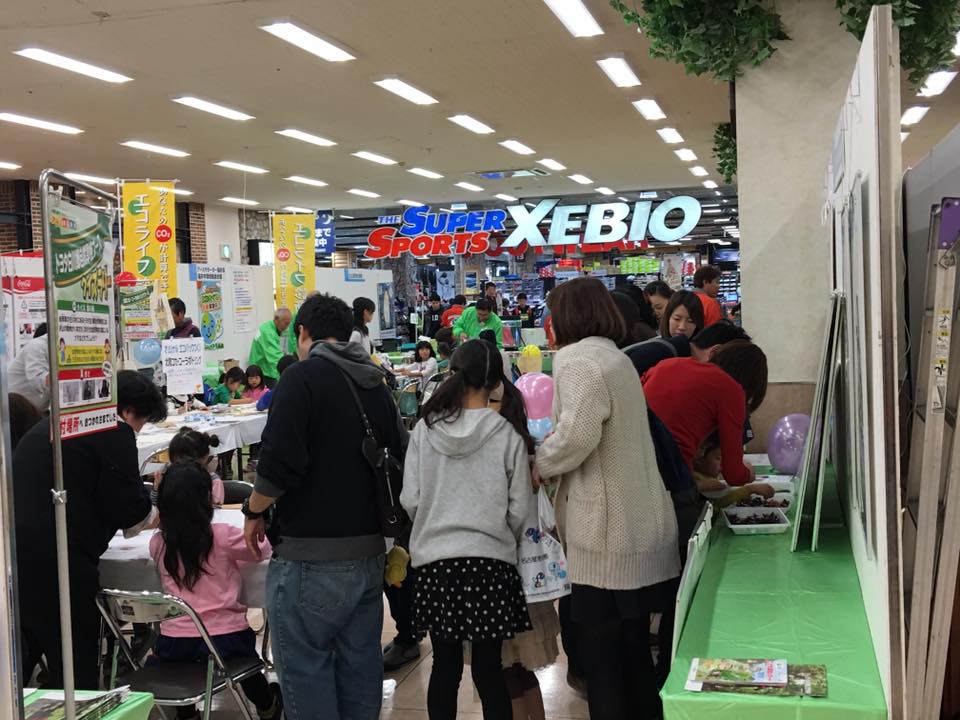 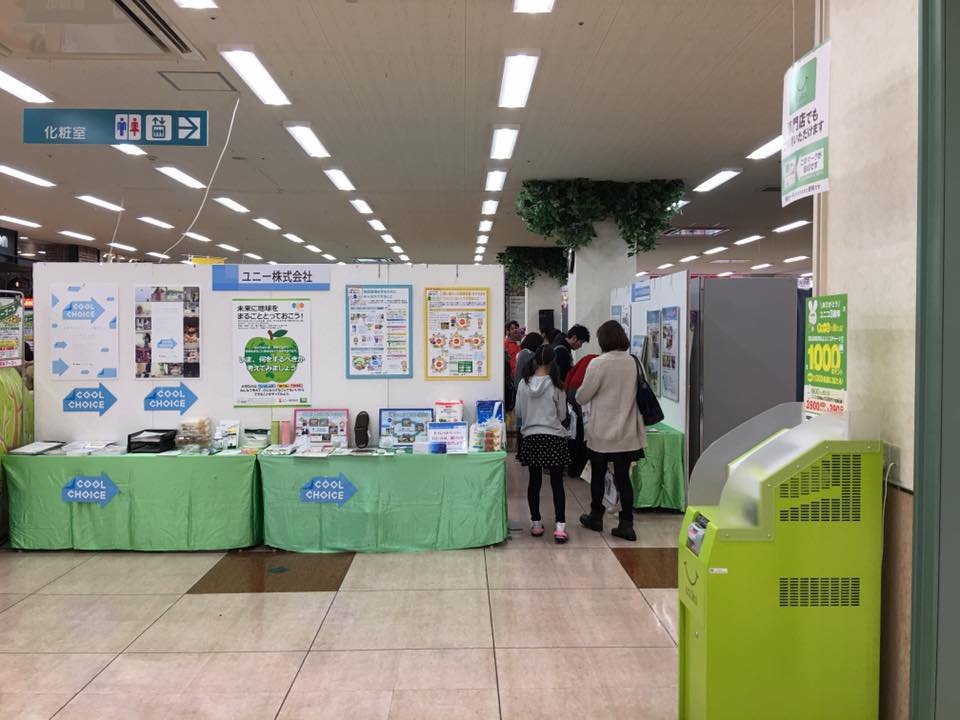 ◎2016年12月5日：福井県立大学和紙漉き体験ワークショップ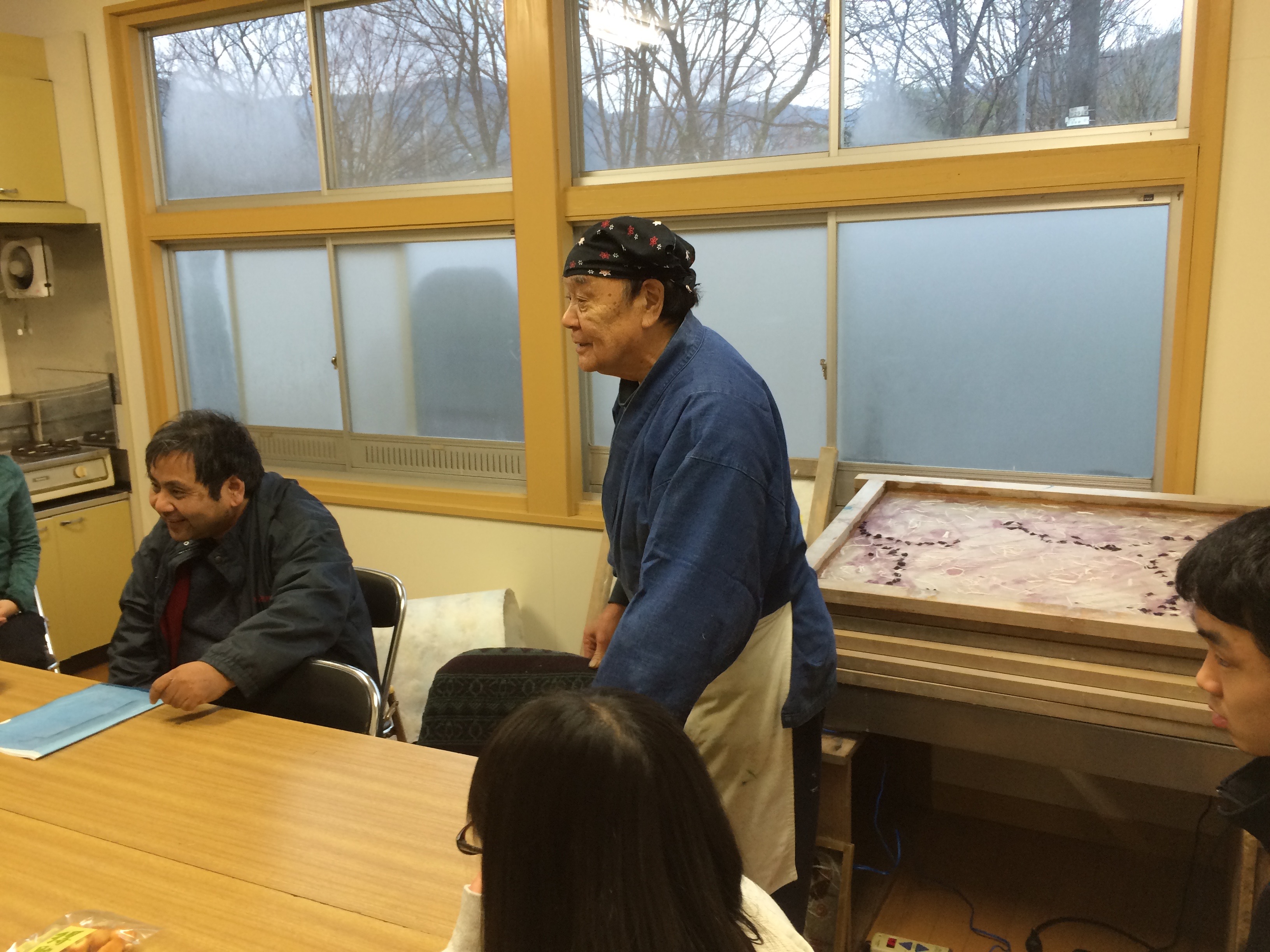 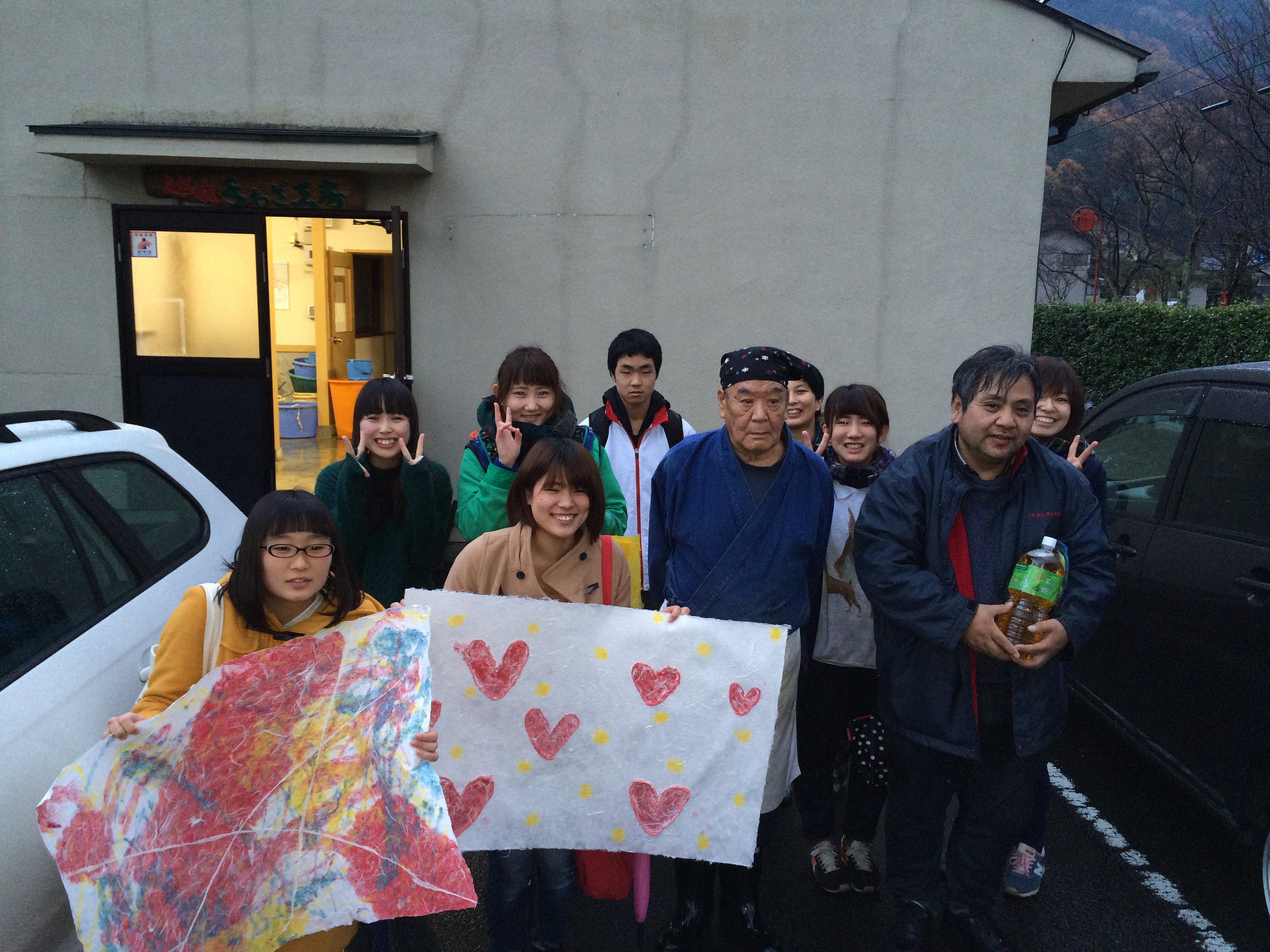 ◎2016年12月9日（金）：今立現代美術紙展実行委員会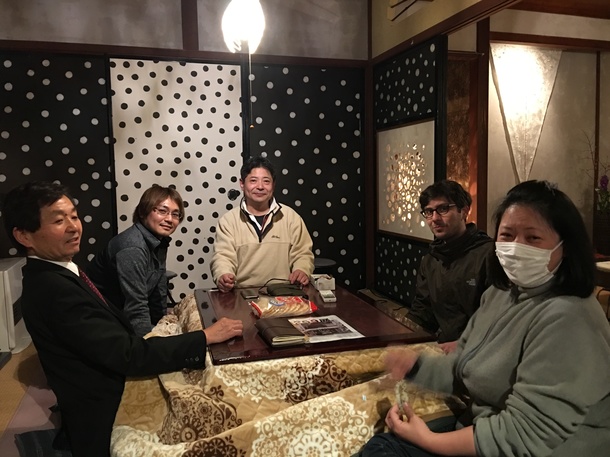 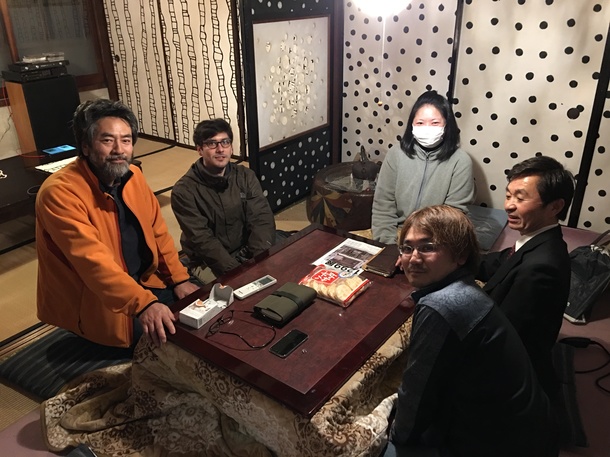 ◎2017年2月25日：福井県立大学和紙漉き体験ワークショップ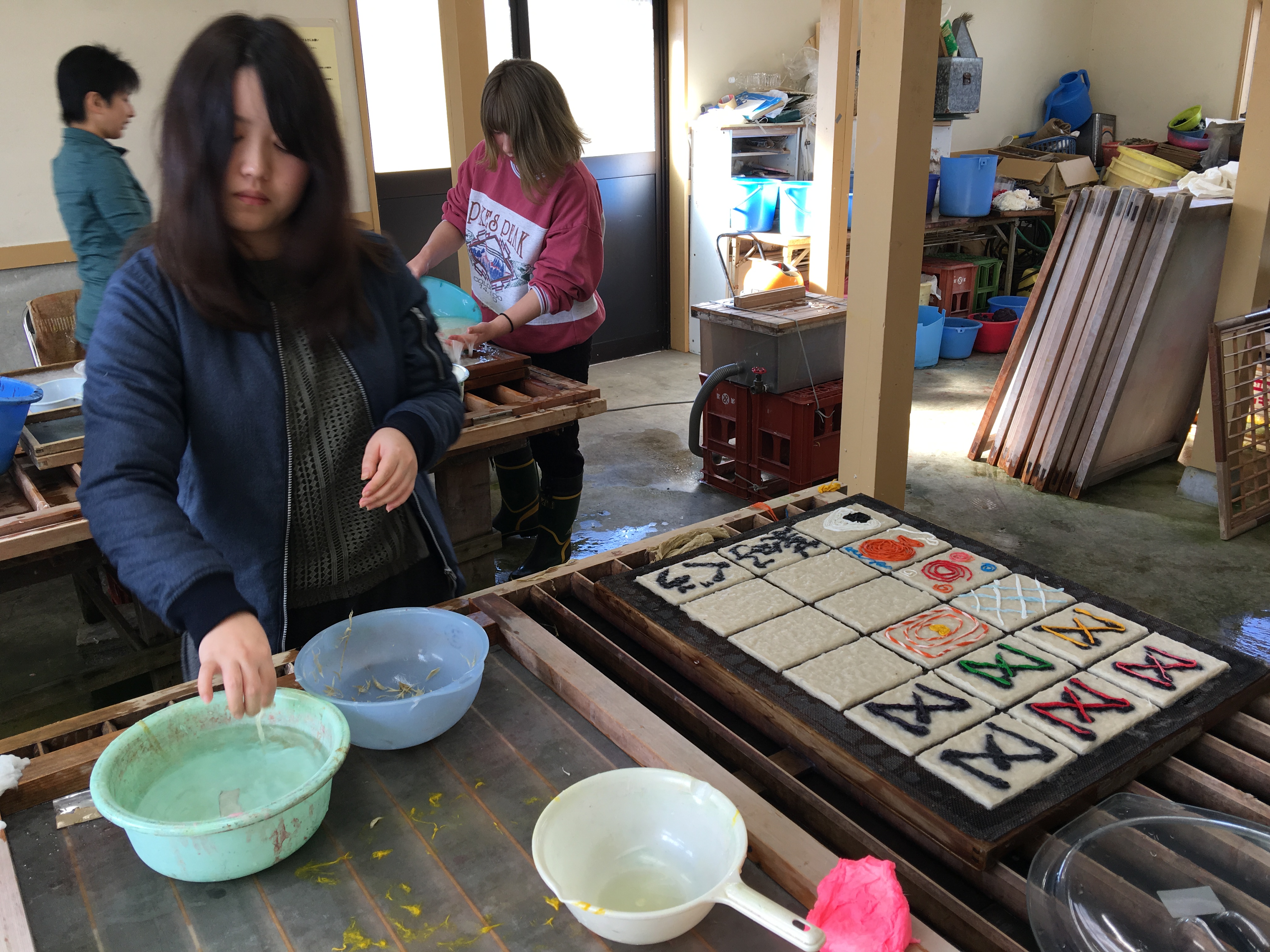 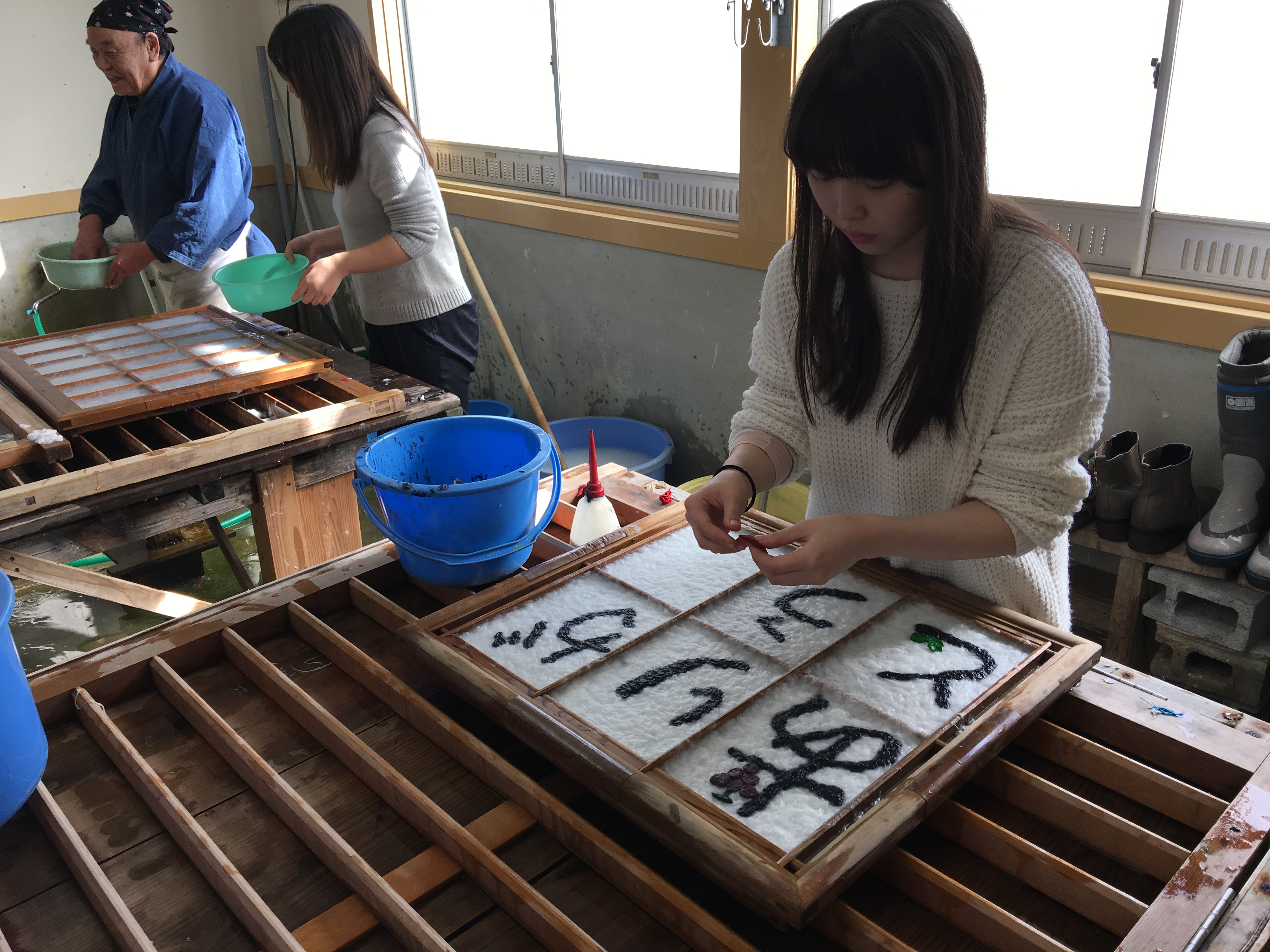 ５．森のエネルギーと共に生きる社会を創造するための経済循環システムの構築事業情報提供の実施 ・ 大滝小水力利用協議会ＨＰを立上げ、フェイスブックにも同時に情報提供。 ・ 福井小水力利用推進協議会理事になり、県内各地域での小水力推進に向けた取組みを実施。⑥行政・研究機関に対する政策提言事業　永平寺小水力利用推進協議会と協働【事業内訳に対する成果】 ①会誌の発行事業や情報提供の実施では、ＨＰやフェイスブック上で情報発信および更新２　事業の実施に関する事項(1)　特定非営利活動に係る事業(2)　その他の事業３　理事会および総会に関する事項４　平成２８年度の主な活動状況NPO法人森のエネルギーフォーラム平成28年度事業報告書≪平成28年4月1日～平成29年3月31日≫情報管理者：増田副理事長2017/07/12プレゼンター杉村和彦／学術教養センター 教授／ＮＰＯ法人森のエネルギーフォーラム理事長コーディネーター増田 頼保／ＮＰＯ法人森のエネルギーフォーラム副理事長時間19時00分～21時00分場所福井キャンパス 交流センター　3階 多目的ホール対象一般、専門分野関係者定員20名定款の事業名事　業　内　容事　業　内　容実施日時実施場所従事者の人数受益対象者の範囲および人数①自然エネルギーの住民参加型学習会・フォーラムの開催事業福井県立大学オープンカレッジ協働事業①テーマ：ソーラー電源の映画館の誕生～東アフリカ農牧民の地域未来学～6.9（木曜日）福井県立大学3人一般、21人①自然エネルギーの住民参加型学習会・フォーラムの開催事業福井県立大学オープンカレッジ協働事業②テーマ：急進展する国内外の風力発電6.16（木曜日）福井県立大学3人一般、27人①自然エネルギーの住民参加型学習会・フォーラムの開催事業福井県立大学オープンカレッジ協働事業③テーマ：アイスランドの自然エネルギー～最果ての国の自然との付き合い方～6.30（木曜日）福井県立大学3人一般、23人①自然エネルギーの住民参加型学習会・フォーラムの開催事業福井県立大学オープンカレッジ協働事業④テーマ：再生可能エネルギー100％時代の到来7.7（木曜日）、福井県立大学3人一般、26人①自然エネルギーの住民参加型学習会・フォーラムの開催事業福井県立大学オープンカレッジ協働事業⑤テーマ：美浜町の自立～日本のローカル経済の自立 美浜町に何が必要か？～7.14（木曜日）福井県立大学3人一般、26人①自然エネルギーの住民参加型学習会・フォーラムの開催事業福井県立大学オープンカレッジ協働事業⑥テーマ：地域創生と再生可能エネルギーの可能性～ドイツと日本の事例から～11.1（木曜日）福井県立大学3人一般、13人①自然エネルギーの住民参加型学習会・フォーラムの開催事業福井県立大学オープンカレッジ協働事業⑦テーマ：小水力発電と地域社会11.8（木曜日）福井県立大学3人一般、16人①自然エネルギーの住民参加型学習会・フォーラムの開催事業福井県立大学オープンカレッジ協働事業⑧テーマ：木質バイオマス熱エネルギーと地域社会11.15（木曜日）福井県立大学3人一般、14人①自然エネルギーの住民参加型学習会・フォーラムの開催事業福井県立大学オープンカレッジ協働事業⑨テーマ：再生エネルギーと地域社会～映像の語る２１世紀のかたち～11.22（木曜日）福井県立大学3人一般、13人①自然エネルギーの住民参加型学習会・フォーラムの開催事業福井県立大学オープンカレッジ協働事業⑩テーマ：再生エネルギーと地域、市民の可能性～そのための連携を探る～11.29（木曜日）福井県立大学3人一般、15人②地域の森林文化の伝承と地域内からの発展を目指した研究事業「森のアーティスト村」事業（企画・運営・参加）「和紙行灯づくりワークショップ」「森のアーティスト村」事業（企画・運営・参加）「和紙行灯づくりワークショップ」10.29～10.30（土曜日、日曜日）八ッ杉森林学習センター4人参加人数一般、2,300人体験人数一般、子ども91人③森のエネルギーの実験調査研究開発事業12.5（土）赤坂未来塾4人15人④自然エネルギーと自然エネルギーを使った芸術の普及・啓蒙事業『結の祭り　蔵の辻』ライブイベント和紙とランプシェード作り（インストラクター）『結の祭り　蔵の辻』ライブイベント和紙とランプシェード作り（インストラクター）9.3～9.4越前市岡本地区3人一般、親子29人④自然エネルギーと自然エネルギーを使った芸術の普及・啓蒙事業3.20アットホーム4人一般、親子82人⑤森のエネルギーと共に生きる社会を創造するための経済循環システムの構築事業4.176.197.147.288.58.179.139.1810.1011.231.222.12.32.10藤沢管工アオッサ6階建設技術研究センター福井県国際交流会館鯖江市役所市長室福井新聞社高須町公民館3人3人6人4人6人1人6人3人3人8人1人2人3人2人会員会員会員会員会員会員市長、職員4人会員会員一般98人高須町民14人、県庁職員2人、会員会員職員3人⑥行政・研究機関に対する政策提言事業該当なし該当なし⑦会誌の発行事業ホームページにて代替えするホームページにて代替えする定款の事業名事　業　内　容実施日時実施場所従事者の人数該当なし理事会総　会実施日時実施場所出席者数議決事項理事会4.9福井県立大学3人総会の打合せ理事会4.10事務局2人大滝町石川浩氏面会打ち合わせ理事会4.15福井県立大学3人福井県小水力利用推進協議会協働について4.28いまだて芸術館2人つぐむもの試写会理事会5.6アオッサ６階4人福井小水力利用推進協議会理事会について5.30福井県立大学3人永平寺ダム調査について総会7.3アオッサ21人福井小水力利用推進協議会年次総会理事会8.3事務局4人今後の運営について福井小水力利用協議会について理事会7.8福井県立大学4人オープンカレッジ後期についての打合せ理事会7.8事務局4人福井市高須町実験の打合せ理事会7.14アオッサ3人福井小水力利用協議会について理事会8.17事務局4人福井県立大学オープンカレッジ後期協働について理事会9.23八ッ杉森林学習センター3人「森のアーティスト村」について理事会10.14八ッ杉森林学習センター4人アットホームでピザ焼き体験について理事会11.23事務局4人福井市高須町でのセミナーについて福井県立大学和紙漉き体験ワークショップについて理事会12.1事務局4人赤坂未来塾主催「ロケットストーブ製作ワークショップ」について理事会2.4事務局4人福井県立大学和紙漉き体験ワークショップについて理事会3.1事務局3人年間計画について日　付事　業　内　容平成28年4月7日福井小水力利用推進協議会調査（敦賀）平成28年4月15日福井小水力利用推進協議会理事3役会議平成28年4月19日福井市環境推進会議平成28年4月28日映画「つぐむもの」試写会平成28年5月6日福井小水力利用推進協議会理事会アオッサ604号平成28年5月19日越前市役所打ち合わせ平成28年5月22日山本拓面会平成28年5月30日永平寺ダム菊澤研究室打ち合わせ平成28年5月31日-6月1日手わざ工房紙漉き平成28年6月9日福井県立大学オープンカレッジ前期①平成28年6月16日福井県立大学オープンカレッジ前期②平成28年6月18日ハピリン紙漉きイベント平成28年6月19日福井小水力利用推進協議会理事会平成28年6月30日福井県立大学オープンカレッジ前期③平成28年6月27日鯖江市環境フェア平成28年7月3日福井小水力利用推進協議会総会平成28年7月7日福井県立大学オープンカレッジ前期④平成28年7月14日福井県立大学オープンカレッジ前期⑤平成28年7月21日福井小水力利用推進協議会永平寺役場打ち合わせ平成28年8月3日永平寺プロジェクト平成28年8月8日福井小水力利用推進協議会永平寺役場打ち合わせ平成28年8月14日和紙ワークショップ（大人）平成28年8月21日和紙ワークショップ（子供）平成28年8月26日大本山永平寺打ち合わせ平成28年8月28日移動教室陶芸、和紙ワークショップ（子供）平成28年9月3-4日蔵の辻結の祭り平成28年9月10日土曜塾小水力発電平成28年9月24日福井市八幡山竹伐り作業平成28年9月26日永平寺プロジェクト打ち合わせ（サンワコン）平成28年9月27日越前市副市長面談平成28年9月30日福井小水力利用推進協議会理事会アオッサ604号平成28年10月24日永平寺ダム視察（リライム集合）平成28年10月25日理事会平成28年10月29-30日森のアーティスト村平成28年11月1日石田工務店平成28年11月4日紙展会合平成28年11月11日和歌山吉備町砂防ダム視察平成28年11月14日福井県庁ミーティング6階大会議室一市町一エネ起こし事業平成28年11月15日永平寺ダム視察平成28年11月19-20日ユニーエコ博出店平成28年11月23日ふるさと環境フェア平成28年11月26日南越前町トンネル内調査平成28年12月9日紙展会合平成29年3月10日石塚左玄講演会